Инструкция по настройке сообществаВладелец сообщества и ВСЕ администраторы обязательно должны иметь двухфакторную авторизацию: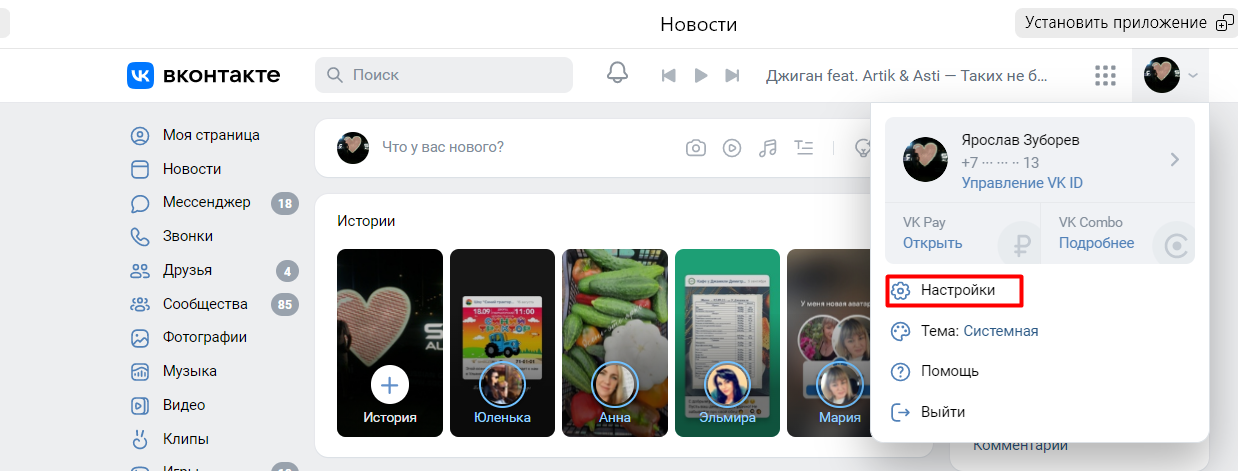 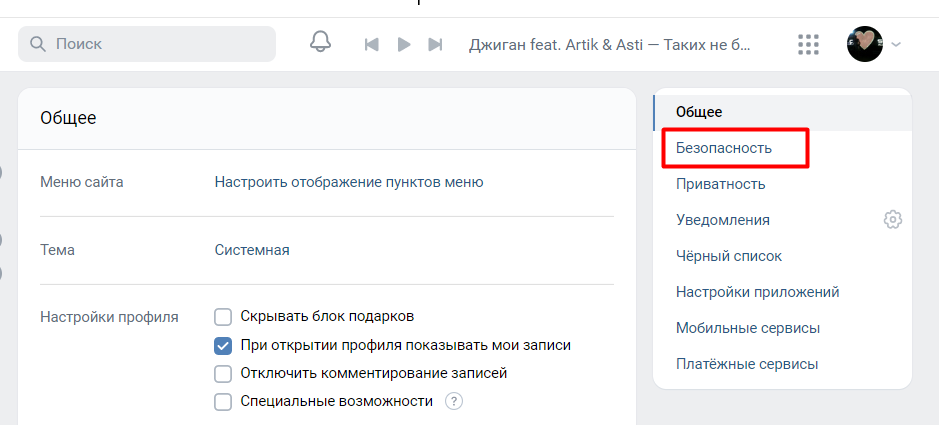 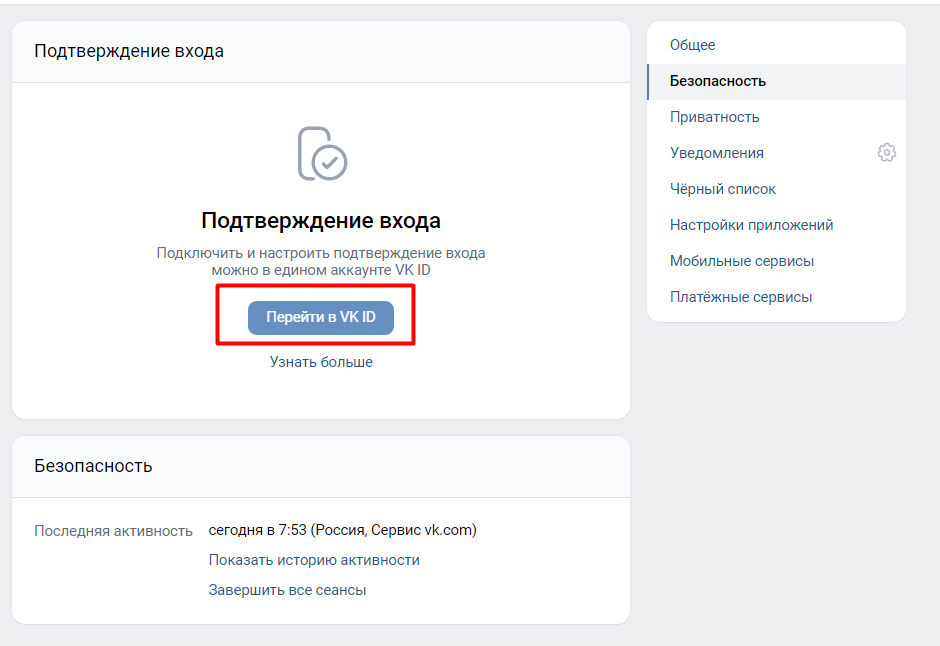 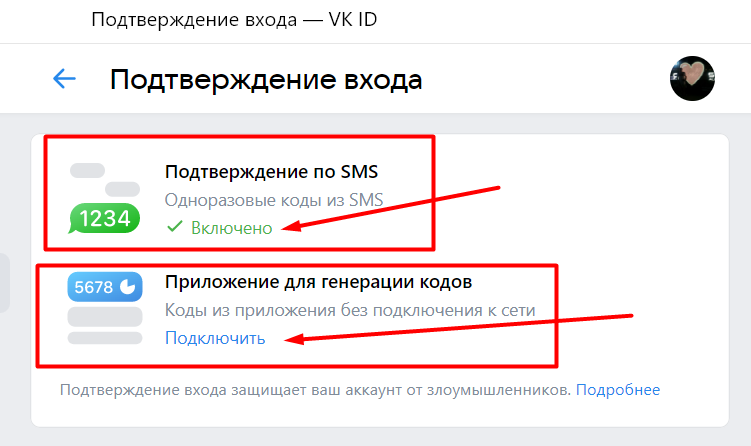 Возможны 2 варианта: 1й вариант - Подтверждение по смс – необходим номер на который зарегистрирован аккаунт                                        2ой вариант - Через приложение генерации кодов – в случае если данный номер не доступенНастройки сообщества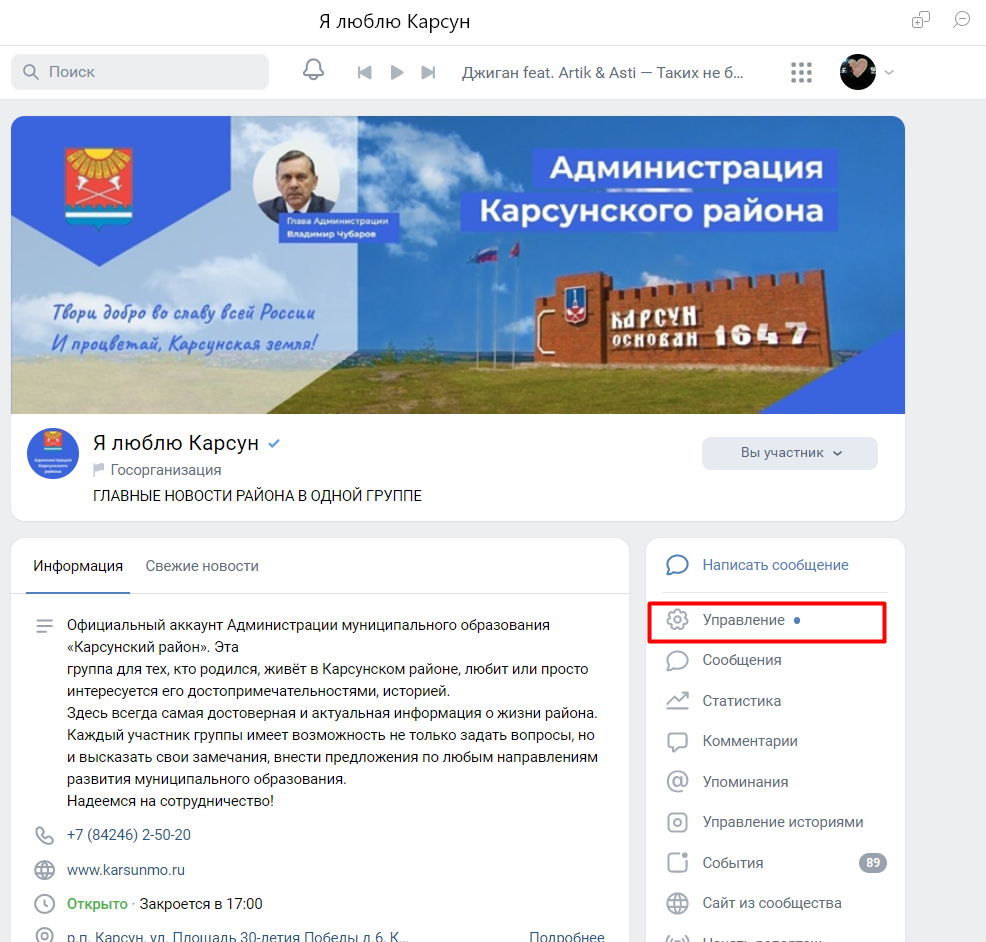 ОБЯЗАТЕЛЬНО сменить тематику, выбрать государственную организацию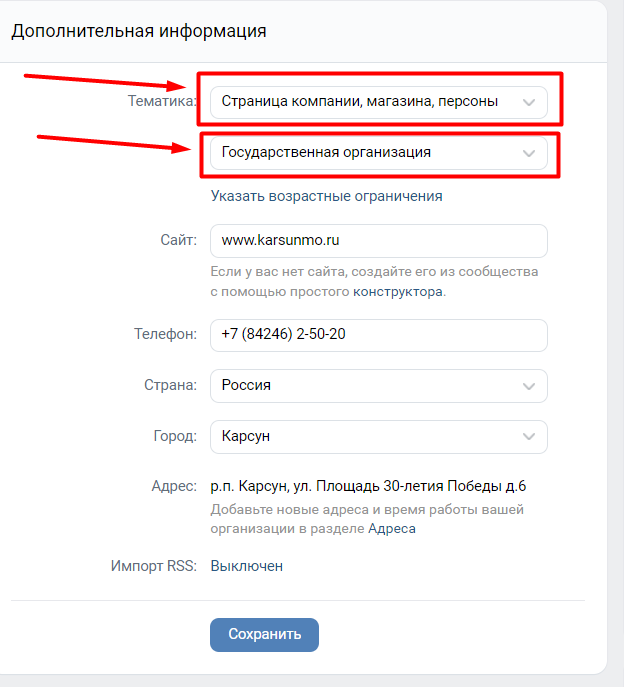 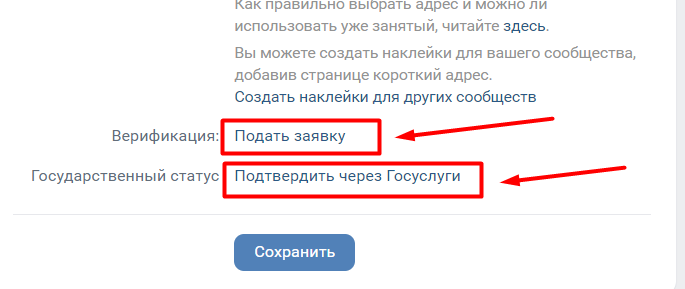 Группа обязательно должна быть открытой